Fondatrice de la Chorale de la Mer qu'elle a animé pendant plus de 30 ans, Janine Pioch est décédéePAR J. D. Mis à jour le 30/05/2020 à 09:00 Publié le 30/05/2020 à 09:01 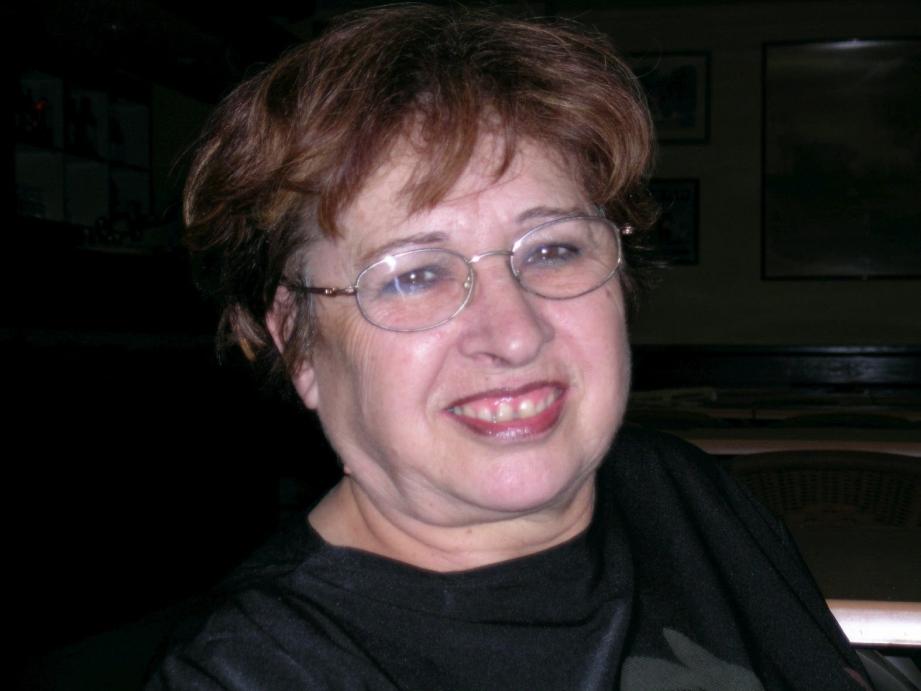 Janine Pioch. C’est avec beaucoup de tristesse que les amis de Janine Pioch viennent d’apprendre son décès. Fondatrice et chef de chœur, avec son époux Jean-Claude, de la Chorale de la Mer, elle a assuré durant plus de 30 ans la vie culturelle d’un ensemble vocal de grande rectitude et apprécié dans le cadre du festival international de Provence, lui ouvrant les portes de tournées en Europe.Contrainte par la maladie de suspendre ses activités, Janine s’était retirée dans le Gard pour prendre du repos.Dans le milieu des chorales seynoises, rassemblées depuis quelques années, elle laisse le souvenir d’une femme dont l’exigence se confondait avec son amabilité et sa passion du chant.Ses amis se joignent à Var-matin pour présenter à son époux et ses enfants toutes leurs condoléances.Une messe sera dite prochainement à La Seyne pour lui rendre l’hommage qu’elle mérite.